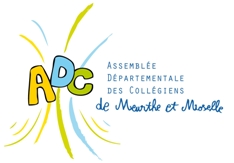 La rencontre départementale 12 juin 2017-déroulé du bilan-« Les valeurs de la républiques »Château de Lunéville9h15-9h30	arrivée, accueil9h30-10h15	installation des élèves dans l’espace réservé à leurs projets: 3 espacesEspace « vidéo »Espace « expositions » (photos, etc…)Espace « diaporama » : livre, questionnaire, diaporama…10h15-11h45	Chaque collège se partage en deux : (2 élèves et 1 adulte référent)les groupes A, B et C font le tour, voient tous les projets exposés : ils passent ½ h dans chaque espace. Chaque groupe aura une feuille de route Les groupes D, E et F accueillent et expliquent les projets11h45	repas12h15-12h45	les porte-paroles sélectionnés se réunissent pour établir 10 propositions au conseil départemental12h45-14h15	chaque collège se partage en deux : (2 élèves et 1 adulte référent)les groupes D, E et F font le tour, voient tous les projets exposés : ils passent ½ h dans chaque espace. Chaque groupe aura une feuille de routeLes groupes A, B et C accueillent et expliquent les projets14h15-15h00	discours du DSDEN, du président du conseil départemental et du président de la Ligue de l’enseignement	Présentation des propositions aux élus15h00	rangement de l’exposition pour tous les élèves